3.8) Conserve, Protect and Sustain – The Coal Seam Gas IssueWINKS8. Discuss the reasons different groups in society may use or weigh criteria differently to evaluate claims, explanations or prediction in making decisions about contemporary issues involving interactions of the Earth’s spheres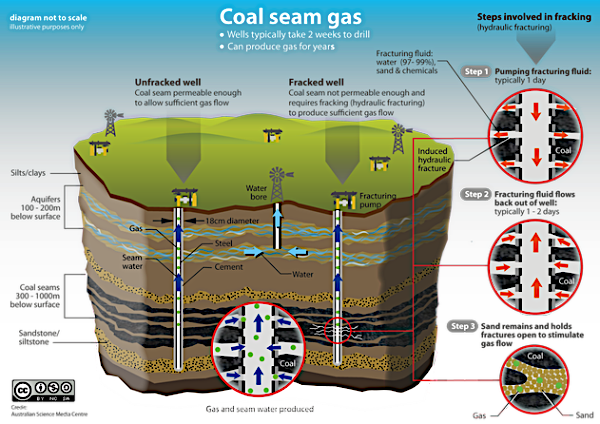 ACTIVITY: Watch the following Youtube clips and answer the following questionsThe Project: Coal Seam Gas Date: 21/2/13 (7:39)https://www.youtube.com/watch?v=0sz9LHqEjiI60 Minutes: Fracking - the Coal Seam Gas Land Grab Date: 15/6/11 (13:27)https://www.youtube.com/watch?v=FUMtQUZyuisWhat is Coal Seam Gas? (4 lines)Outline the process of mining coal seam gas.Where can Coal Seam Gas be mined in Australia? (3 lines)Outline the issues involved with mining for Coal Seam Gas. (at least 15 lines)Who has the greatest power in this issue? Justify your answer. (3 lines)Consider the advantages and disadvantages of opening up a coal seam gas mine where you live. (at least 10 lines)Complete the table below: Name of Person(The Project)RoleOpinion* Megan BakerFarmer* Dayne PrtaskyCoal Seam Gas Campaigner and local* Dr Mariann Lloyd-SmithChemical expert* Stirling HinchliffeQueensland Mines MinisterName of Person(60 minutes)RoleOpinion# Peter ShannonBush lawyer# UnknownGas company#Stephen RobertsonQueensland Mines Minister# Gavin MuddHydrogeologist from Monash UniversityKate WoodhouseOwner of Wildlife Sanctuary